The Romanov DynastyFamily TreeThe Romanov family was the last imperial dynasty to rule Russia. They first came to power in 1613, and over the next three centuries, 18 Romanovs took the Russian throne, including Peter the Great, Catherine the Great, Alexander I and Nicholas II.In your group, discuss the following questions:The Romanov Dynasty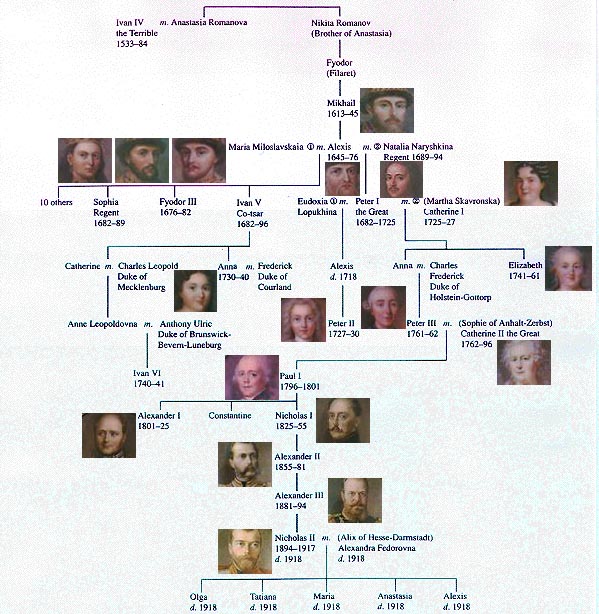 Do you recognize any of the names in this family tree?What do you notice about the family tree after the death of Elizabeth?Is this a primary or secondary source?  Explain.